Publicado en  el 13/01/2017 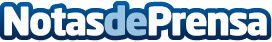 Los influencers pueden convertirse en grandes aliados para las PymesLas pequeñas y medianas empresas pueden encontrar en los influencers una fuente de beneficios puesto que estas personas son consideradas por los clientes como grandes referentesDatos de contacto:Nota de prensa publicada en: https://www.notasdeprensa.es/los-influencers-pueden-convertirse-en-grandes Categorias: Nacional Sociedad E-Commerce Recursos humanos Dispositivos móviles http://www.notasdeprensa.es